Allo Sportello Unico per l’ Edilizia del Comune di San Giovanni Lupatoto dichiarazione di conformitàai sensi della DGRV 1428/2011Il sottoscritto progettista in conformità a quanto disposto dal comma 4 dell’art. 77 del DPR 6 giugno 2001, n. 380 dichiara sotto la propria responsabilità che il progetto di cui alla presente domanda di permesso di costruire / DIA / SCIA  relativo a: 	nuova costruzione (art. 77, comma 1 D.P.R. 380/01, art. 1.1 D.M. 236/89, art. .R. n. 16/07) 	ampliamento (art. 77, comma 1 D.P.R. 380/01, art. 1.1 D.M. 236/89, art. .R. n. 16/07) 	ristrutturazione (art. 77, comma 1 D.P.R. 380/01, artt. 1.3 – 7.5 D.M. 236/89, art. .R. n. 16/07) per l’immobile situato in via ____________________________________ n. _________ riguardante:  edificio o un’unità immobiliare unifamiliare priva di parti comuni;  edificio o un’unità immobiliare plurifamiliare priva di parti comuni;  edificio o un’unità immobiliare plurifamiliare con parti comuni e con non più di tre livelli;  edificio o un’unità immobiliare plurifamiliare con parti comuni e con più di tre livelli;  edificio o un’unità immobiliare di edilizia residenziale pubblica;  immobile privato aperto al pubblico adibito ad attività sociali (scuola - sanità - cultura assistenza - sport);  immobile privato aperto al pubblico adibito a ristorazione, spettacolo, riunione, attività ricettiva e pararicettiva;  edifici per il culto;  locali aperti al pubblico non previsti nelle precedenti categorie;  luoghi di lavoro con collocamento obbligatorio;  altro_________________________________________________________ è conforme a quanto disposto dalla normativa vigente in materia di superamento delle barriere architettoniche. San Giovanni Lupatoto ___________________              IL PROGETTISTA___________________________ 										(timbro e firma)Si allegano alla presente: relazione tecnica;elaborati grafici atti a dimostrare:	 l’accessibilità	 la visibilità	 l’adattabilità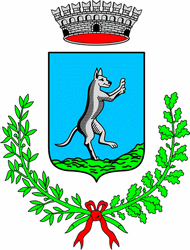 Comune Di San Giovanni LupatotoProvincia di VeronaVia Roma n. 18 CAP 37057Tel 0458290209/251/165 e-mail: protocol.comune.sangiovannilupatoto.vr@pecveneto.itOrario: Lunedì 09.00-13.00 Martedì 15.30-17.30 Venerdì 09.00-13.00